Zadania dla klasy VIIa i VIIb(15.06-19.06.2020)Oto nowe karty pracy, na ten tydzień. Jeśli ktoś nie zrobił poprzednich, to bardzo proszę o uzupełnienie 
i odesłanie mi zrobionych zadań. Będę czekać na nie. Część już dostałam i bardzo się z tego powodu cieszę.	Chciałabym, aby te zadania zostały przez Was robione w miarę systematycznie. Mam nadzieję, że otrzymam je do 19.06.2020 r.Która z narysowanych siatek nie stworzy bryły.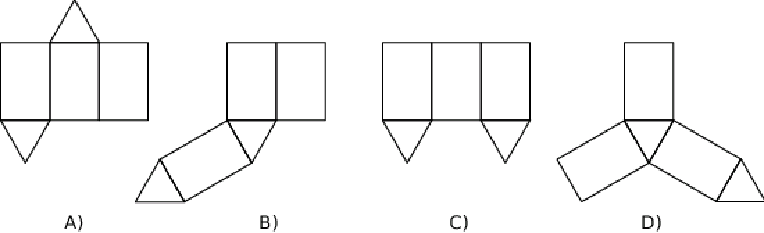 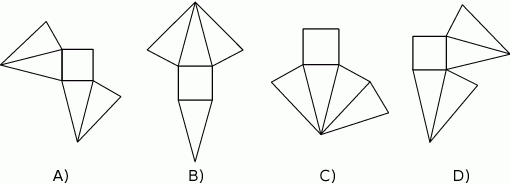 Oceń prawdziwość zdań. Wstaw x w odpowiednią kratkę.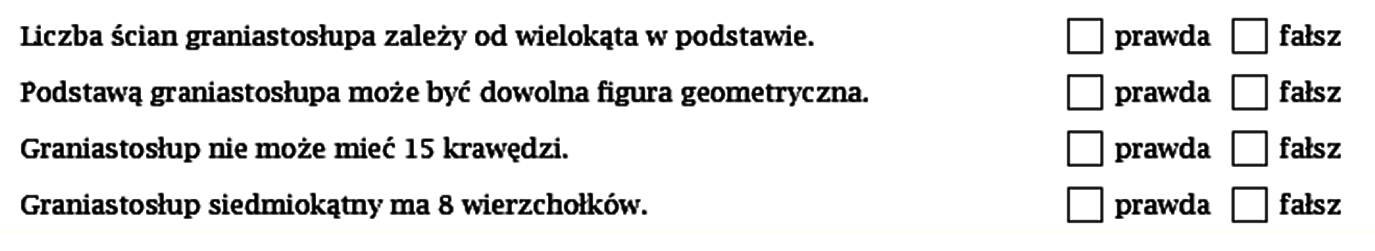 Odpowiedz.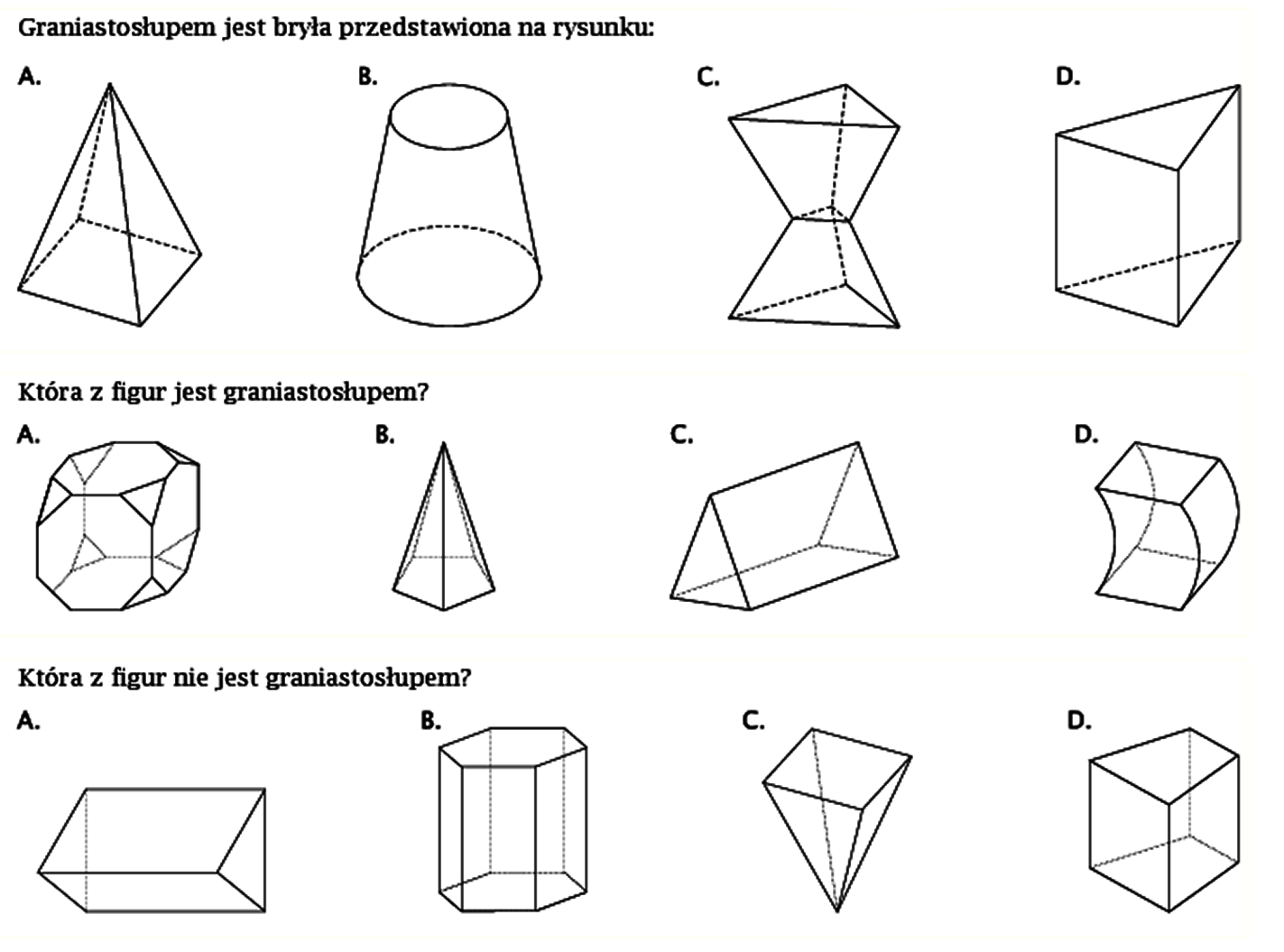 Połącz kropki tak aby powstały bryły.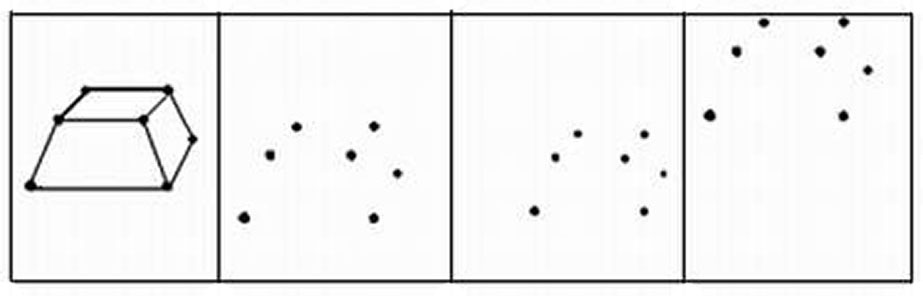 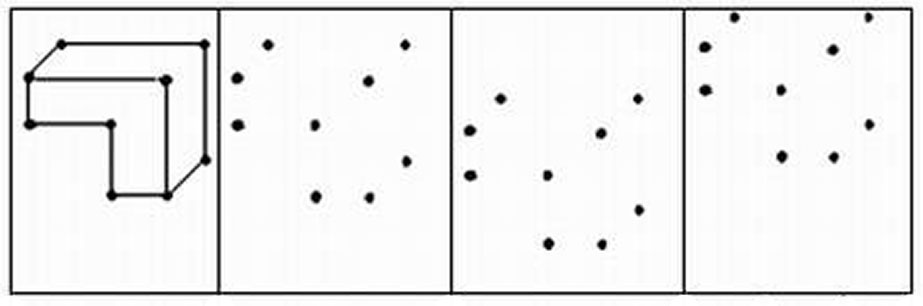 Znajdź przedmioty.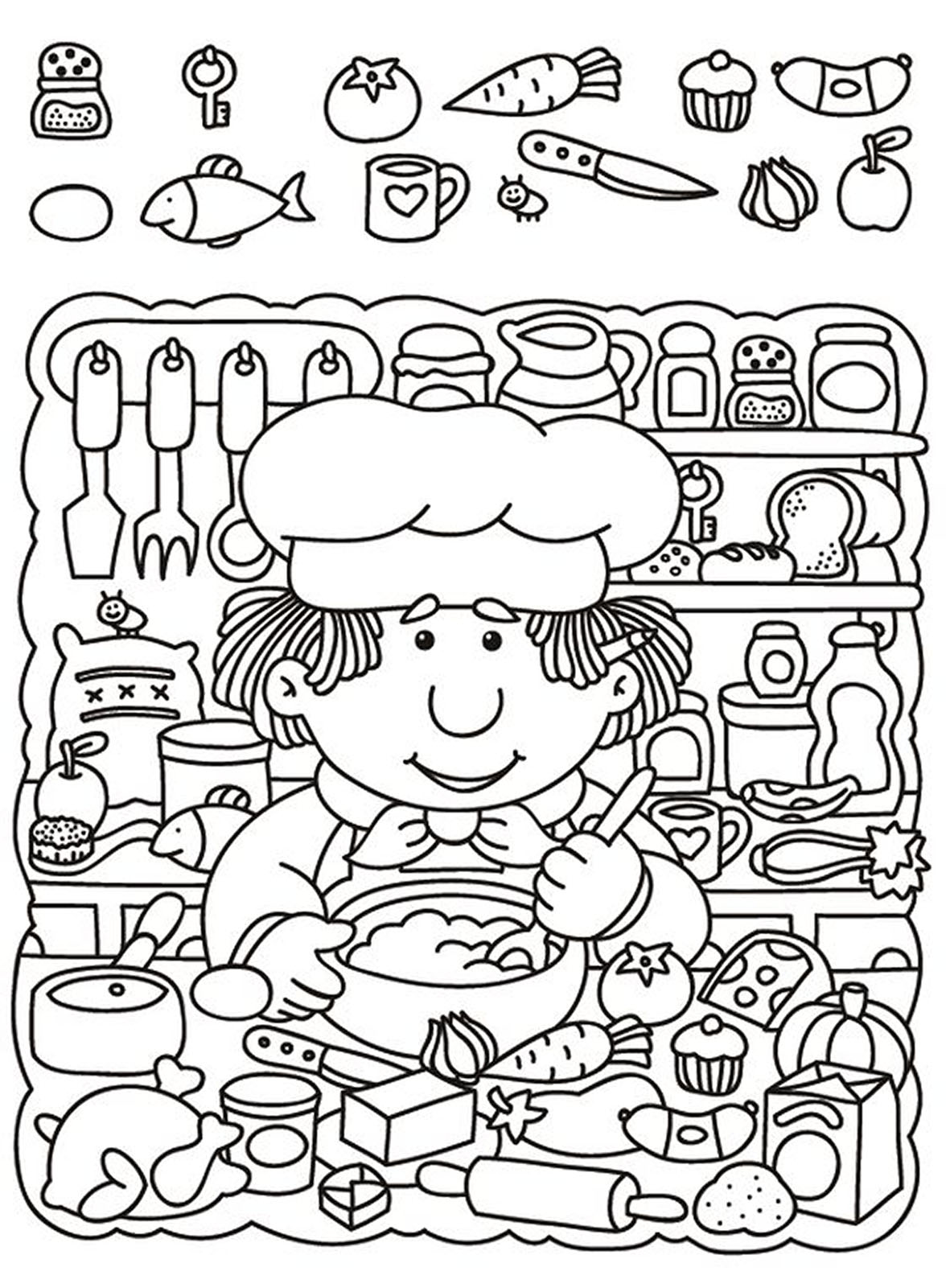 Znajdź drogę na dach.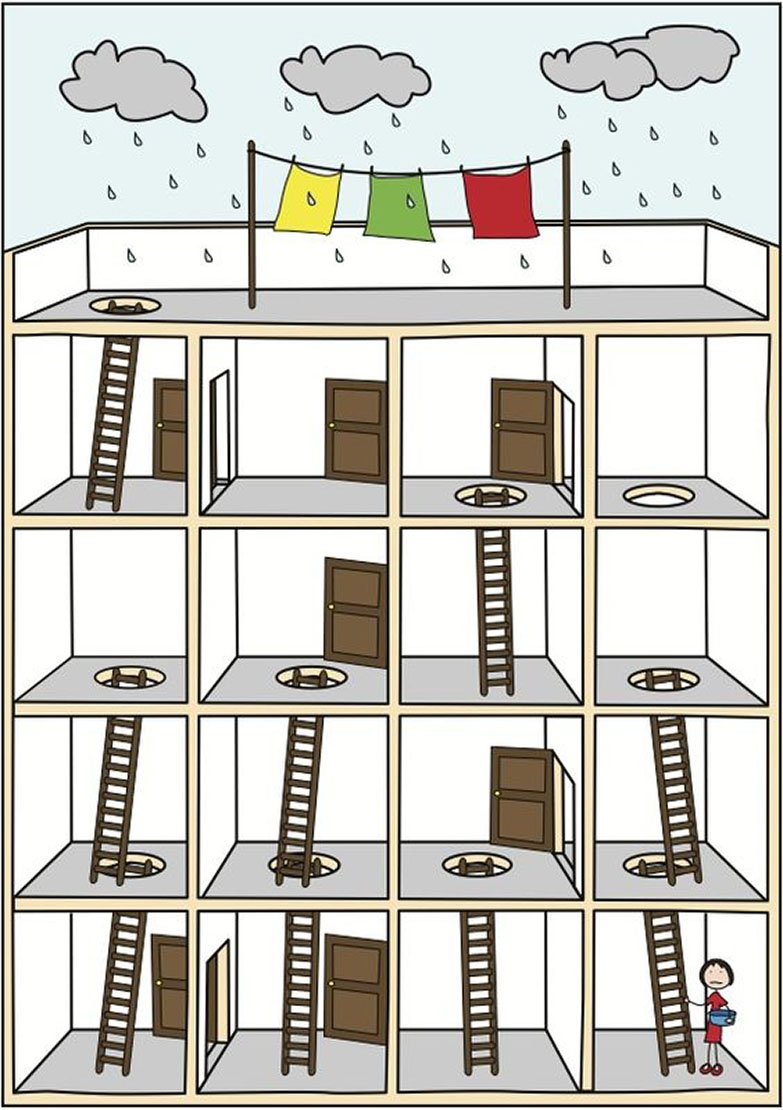 